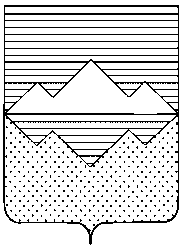 АДМИНИСТРАЦИЯСАТКИНСКОГО МУНИЦИПАЛЬНОГО РАЙОНАЧЕЛЯБИНСКОЙ ОБЛАСТИПОСТАНОВЛЕНИЕОт «23» марта 2020 года 169г. СаткаВ соответствии с пунктом 5 статьи 20 Федерального закона Российской Федерации от 06.10.2003 № 131 – ФЗ «Об общих принципах организации органов местного самоуправления», Уставом Саткинского муниципального района, а также в целях  организации чествования ветеранов Великой Отечественной войны, проживающих на территории Саткинского муниципального района, с 75 – ой годовщиной Победы в Великой Отечественной войне 1941 – 1945 годов,   ПОСТАНОВЛЯЮ:1. Утвердить Порядок осуществления выплаты единовременного социального пособия к 75 – ой годовщине Победы в Великой Отечественной войне 1941 – 1945 гг. ветеранам Великой Отечественной войны, проживающим на территории Саткинского муниципального района, согласно приложению к настоящему постановлению.2. Организацию выполнения настоящего постановления возложить на Управление социальной защиты населения администрации Саткинского муниципального района.3. Отделу организационной и контрольной работы Управления делами и организационной     работы     Администрации     Саткинского       муниципального      района (Корочкина Н.П.) опубликовать настоящее   постановление   в газете  «Саткинский рабочий» и на официальном сайте Администрации Саткинского муниципального района.4. Контроль за реализацией настоящего постановления возложить на заместителя Главы по социальным вопросам  Савостову М.Н.5. Настоящее постановление вступает в силу с момента его подписания.  Глава Саткинского муниципального района                                                    А.А. Глазков  Порядок осуществления выплаты единовременного социального пособия к 75-ой годовщине Победы в Великой Отечественной войне 1941 – 1945 годов ветеранам Великой Отечественной войны, проживающим на территории Саткинского муниципального района1. Настоящий Порядок осуществления выплаты единовременного социального пособия к 75-ой годовщине Победы в Великой Отечественной войне 1941 – 1945 годов ветеранам Великой Отечественной войны, проживающим на территории Саткинского муниципального района (далее по тексту – Порядок), определяет механизм осуществления выплаты единовременного социального пособия к 75-ой годовщине Победы в Великой Отечественной войне 1941 – 1945 годов ветеранам Великой Отечественной войны, проживающим на территории Саткинского муниципального района  (далее по тексту – единовременная денежная выплата, граждане).2.  Выплата единовременного социального пособия осуществляется за счет средств бюджета Саткинского муниципального района, выделенных Управлению социальной защиты населения администрации Саткинского муниципального района (далее по тексту-УСЗН) на  реализацию программы «Социальная поддержка и социальное обслуживание отдельных категорий граждан Саткинского муниципального района»,  муниципальной подпрограммы «Социальная поддержка населения Саткинского муниципального района», утвержденной постановлением Администрации Саткинского муниципального района от 25.12.2019 № 933/1  «Об утверждении муниципальной программы «Социальная поддержка и социальное обслуживание отдельных категорий граждан Саткинского муниципального района».3. Единовременное социальное пособие выделяется гражданам зарегистрированным на территории Саткинского муниципального района, имеющих следующие категории:1) участники  Великой Отечественной войны, принимавшие участие в боевых действиях или обеспечении воинских частей действующей армии в районах боевых действий в период Великой Отечественной войны 1941 – 1945 годов, или в период других боевых операций по защите Отечества в соответствии с Разделом 1 перечня  государств,  городов, территорий и периодов ведения боевых действий с участием граждан Российской Федерации, утверждённым  Федеральным законом  от 12 января 1995 года № 5 – ФЗ «О ветеранах»  (далее по тексту – участники Великой Отечественной войны);2) инвалиды Великой Отечественной войны, принимавшие участие в боевых действиях или обеспечении воинских частей действующей армии в районах боевых действий в период Великой Отечественной войны 1941-1945 годов, или в период других боевых операций по защите Отечества в соответствии с Разделом 1 перечня  государств,  городов, территорий и периодов ведения боевых действий с участием граждан Российской Федерации, утверждённым  Федеральным законом  от 12 января 1995 года № 5 – ФЗ «О ветеранах» (далее по тексту – инвалиды Великой Отечественной войны);3) бывшие несовершеннолетние узники фашистских концлагерей;4) жители блокадного Ленинграда;         5) вдовы погибших участников Великой Отечественной войны, принимавших участие в боевых действиях по защите Отечества или обеспечении воинских частей действующей армии в районах боевых действий в период Великой Отечественной войны 1941 – 1945 годов (далее по тексту – вдовы погибших участников Великой Отечественной войны);6) вдовы умерших участников Великой Отечественной войны, принимавших участие в боевых действиях по защите Отечества или обеспечении воинских частей действующей армии в районах боевых действий в период Великой Отечественной войны 1941 – 1945 годов (далее по тексту – вдовы умерших участников Великой Отечественной войны);7) труженики тыла;8) дети погибших участников Великой Отечественной войны, погибших (в том числе в плену) в период Великой Отечественной войны с 22 июня 1941 года по 9 (11) мая 1945 года, а также признанных в установленном порядке пропавшими без вести в районах боевых действий либо умерших вследствие ранения, контузии или увечья в указанный период ведения боевых действий (далее - дети погибших участников Великой Отечественной войны)4. Размер единовременного социального пособия инвалидам Великой Отечественной войны, участникам Великой Отечественной войны, бывшим несовершеннолетним узникам фашистских концлагерей, жителям блокадного Ленинграда и вдовам погибших участников Великой Отечественной войны составляет 10 000 (десять тысяч) рублей на одного человека.5. Размер единовременного социального пособия вдовам умерших участников Великой Отечественной войны и труженикам тыла составляет 5 000 (пять тысяч) рублей на одного человека.6. Размер единовременного социального пособия детям погибших участников Великой Отечественной войны составляет 1 000 (одна тысяч) рублей на одного человека.7. Выплата единовременного социального пособия осуществляется без учета среднедушевого дохода и материально бытовых условий проживания гражданина.8. Единовременное социальное пособие является одним из видов адресной социальной помощи и оказывается 1 раз к 75-летию Победы в Великой Отечественной войне.9. Единовременное социальное пособие гражданам предоставляется УСЗН через Муниципальное бюджетное учреждения Комплексный центр социального обслуживания населения Саткинского муниципального района (далее по тексту – МБУ «Комплексный центр»)10. Выплата единовременного социального пособия осуществляется наличными средствами по ведомостям через кассу  МБУ «Комплексный центр».11. Ведомости на выдачу единовременного социального пособия формируются на основании списков отдельных категорий граждан, имеющих право на единовременное социальное пособие, предоставленных специалистами Управления социальной защиты населения администрации Саткинского муниципального района (далее по тексту – УСЗН) в адрес МБУ «Комплексный центр» Саткинского муниципального района в срок не позднее 25 марта текущего финансового года, в соответствии с данными единой информационной системы «Тула». Списки предоставляются за подписью начальника УСЗН на бумажном и электронном носителях и содержат следующую информацию:- Ф.И.О. гражданина;- дату рождения;- категорию;- домашний адрес.12. Ведомости на выдачу единовременного социального пособия визируются директором МБУ «Комплексный центр» Саткинского муниципального района, главным бухгалтером и лицом, ответственным за выдачу денежных средств (бухгалтер – кассир).13. Выплата единовременного социального пособия  осуществляется на основании паспорта гражданина или его законного представителя при наличии доверенности установленного образца.14.  Выплата единовременного социального пособия осуществляется с 16.04.2020 года по 30.11.2020 года (включительно) за исключением выходных и праздничных дней.15.  УСЗН и МБУ «Комплексный центр» несут ответственность за нецелевое использование средств бюджета Саткинского муниципального района, выделенных на осуществление единовременной денежной выплаты.16. Денежные средства, не выданные гражданам по объективным причинам (смерть гражданина, выезд за пределы Саткинского муниципального района) в срок до 30.11.2020 года,    возвращаются в бюджет    Саткинского   муниципального района.17. Информация о предоставлении дополнительных мер социальной поддержки граждан, установленных настоящим Порядком, размещается в Единой государственной информационной системе социального обеспечения. Размещение и получение указанной информации в Единой государственной информационной системе социального обеспечения осуществляются в соответствии с Федеральным законом «О государственной социальной помощи»Об утверждении Порядка осуществления выплаты единовременного социального пособия    к   75 – ой годовщине Победы в Великой Отечественной войне 1941 – 1945 годов ветеранам Великой Отечественной войны, проживающим на территории Саткинского муниципального района УТВЕРЖДЕН                                                                                                 постановлением АдминистрацииСаткинского  муниципального района                                                                                       от «23» марта 2020года № 169